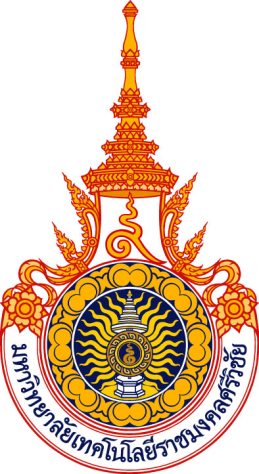 รายงานผลการประเมินคุณภาพการศึกษาภายในระดับหลักสูตร ปีการศึกษา 2560ชื่อหลักสูตร............................................คณะ/วิทยาลัย.........................................มหาวิทยาลัยเทคโนโลยีราชมงคลศรีวิชัยวันที่ประเมิน....................................รายงานผลการประเมินคุณภาพการศึกษาภายในระดับหลักสูตรหลักสูตร................................................... ประจำปีการศึกษา 2557คณะ/วิทยาลัย............................................... มหาวิทยาลัยเทคโนโลยีราชมงคลศรีวิชัยรายนามคณะกรรมการประเมินคุณภาพการศึกษาภายใน ระดับหลักสูตร ประจำปีการศึกษา 2557  หลักสูตร....................................................คณะ/วิทยาลัย....................................................  มหาวิทยาลัยเทคโนโลยีราชมงคลศรีวิชัยลงนาม................................................................................ประธานกรรมการ(..........................................................................)ลงนาม................................................................................กรรมการ(..........................................................................)ลงนาม................................................................................กรรมการและเลขานุการ(..........................................................................)สารบัญหน้าบทสรุปผู้บริหารบทนำผลการประเมินรายตัวบ่งชี้ ตามองค์ประกอบคุณภาพ การวิเคราะห์คุณภาพการศึกษาภายในระดับหลักสูตรจุดแข็ง จุดอ่อนและข้อเสนอแนะจากการสัมภาษณ์และผลการประเมินรายองค์ประกอบบทสรุปผู้บริหารสรุปผลการประเมินตามองค์ประกอบคุณภาพบรรยายสรุปภาพรวมของผลการประเมินทั้งในเชิงปริมาณและเชิงคุณภาพในภาพรวมทั้งหมดทุกองค์ประกอบเพื่อให้ผู้บริหารมองผลการดำเนินงานในภาพรวม แล้วจึงแสดงข้อมูลสรุปในรายองค์ประกอบ..........................................................................................................................................................................................................................................................................................................................................................................................................................................................................................................................................องค์ประกอบที่ 1 : การกำกับมาตรฐาน..........................................................................................................................................................................................................................................................................................................................................................................................................................................................................................................................................สรุปจุดแข็ง จุดที่ควรพัฒนาและแนวทางพัฒนาจากผลการประเมินคุณภาพในเชิงวิเคราะห์ ............................................................................................................................................................................................................................................................................................................................................................องค์ประกอบที่ 2 : บัณฑิต..........................................................................................................................................................................................................................................................................................................................................................................................................................................................................................................................................สรุปจุดแข็ง จุดที่ควรพัฒนาและแนวทางพัฒนาจากผลการประเมินคุณภาพในเชิงวิเคราะห์ ............................................................................................................................................................................................................................................................................................................................................................องค์ประกอบที่ 3 : นักศึกษา..........................................................................................................................................................................................................................................................................................................................................................................................................................................................................................................................................สรุปจุดแข็ง จุดที่ควรพัฒนาและแนวทางพัฒนาจากผลการประเมินคุณภาพในเชิงวิเคราะห์ ............................................................................................................................................................................................................................................................................................................................................................องค์ประกอบที่ 4 : อาจารย์..........................................................................................................................................................................................................................................................................................................................................................................................................................................................................................................................................สรุปจุดแข็ง จุดที่ควรพัฒนาและแนวทางพัฒนาจากผลการประเมินคุณภาพในเชิงวิเคราะห์............................................................................................................................................................................................................................................................................................................................................................ องค์ประกอบที่ 5 : หลักสูตร การเรียนการสอน การประเมินผู้เรียน.........................................................................................................................................................................................................................................................................................................................................................................................................................................................................................................................................สรุปจุดแข็ง จุดที่ควรพัฒนาและแนวทางพัฒนาจากผลการประเมินคุณภาพในเชิงวิเคราะห์............................................................................................................................................................................................................................................................................................................................................................ องค์ประกอบที่ 6 : สิ่งสนับสนุนการเรียนรู้.........................................................................................................................................................................................................................................................................................................................................................................................................................................................................................................................................สรุปจุดแข็ง จุดที่ควรพัฒนาและแนวทางพัฒนาจากผลการประเมินคุณภาพในเชิงวิเคราะห์ ............................................................................................................................................................................................................................................................................................................................................................แนวทางพัฒนาเร่งด่วน 3 – 5 ข้อ ........................................................................................................................................................................................................................................................................................................................................................................................................................................................................................................................................บทนำ
   ประวัติความเป็นมาของหลักสูตร (โดยสังเขป)
ผลการประเมินรายตัวบ่งชี้ ตามองค์ประกอบคุณภาพ ตารางที่ 1  ผลการประเมินรายตัวบ่งชี้ ตามองค์ประกอบคุณภาพตารางที่ 2 การวิเคราะห์คุณภาพการศึกษาภายในระดับหลักสูตรจุดแข็ง จุดอ่อนและข้อเสนอแนะจากการสัมภาษณ์และผลการประเมินรายองค์ประกอบ1. ผลการสัมภาษณ์ประธานหลักสูตรและอาจารย์ประจำหลักสูตร2. ผลการสัมภาษณ์ตัวแทนนักศึกษาปัจจุบัน3. ผลการสัมภาษณ์ตัวแทนผู้สำเร็จการศึกษา4. ผลการสัมภาษณ์ตัวแทนผู้ประกอบการ/นายจ้างผลการประเมินในภาพรวมของแต่ละองค์ประกอบคุณภาพองค์ประกอบที่ 1 การกำกับมาตรฐาน  (หมวด 1)องค์ประกอบที่ 2  บัณฑิต   (หมวด 3)องค์ประกอบที่ 3  นักศึกษา  (หมวด 3)องค์ประกอบที่ 4  อาจารย์  (หมวด 2)องค์ประกอบที่ 5  หลักสูตร การเรียนการสอน การประเมินผู้เรียน  (หมวด 4)องค์ประกอบที่ 6  สิ่งสนับสนุนการเรียนรู้  (หมวด 5)ภาคผนวกกำหนดการตัวบ่งชี้คุณภาพเป้าหมายผลการประเมินของคณะกรรมการผลการประเมินของคณะกรรมการผลการประเมินของคณะกรรมการระดับคุณภาพตัวบ่งชี้คุณภาพเป้าหมายตัวตั้งผลลัพธ์ (% หรือสัดส่วน)คะแนนประเมินระดับคุณภาพตัวบ่งชี้คุณภาพเป้าหมายตัวหารผลลัพธ์ (% หรือสัดส่วน)คะแนนประเมินระดับคุณภาพองค์ประกอบที่ 1 การกำกับมาตรฐานองค์ประกอบที่ 1 การกำกับมาตรฐานองค์ประกอบที่ 1 การกำกับมาตรฐานองค์ประกอบที่ 1 การกำกับมาตรฐานองค์ประกอบที่ 1 การกำกับมาตรฐานตัวบ่งชี้ 1.1 การบริหารจัดการหลักสูตร ตามเกณฑ์มาตรฐานหลักสูตรที่กำหนดโดย สกอ. ผ่าน/ไม่ผ่านผ่าน/ไม่ผ่านได้/ไม่ได้มาตรฐานระดับปริญญาตรี1. จำนวนอาจารย์ผู้รับผิดชอบหลักสูตรประเภทวิชาการ-ไม่น้อยกว่า 5 คน และ-เป็นอาจารย์ผู้รับผิดชอบหลักสูตรเกินกว่า 1 หลักสูตรไม่ได้ และ-ประจำหลักสูตรตลอดระยะเวลาที่จัดการศึกษาตามหลักสูตรนั้น2. คุณสมบัติอาจารย์ผู้รับผิดชอบหลักสูตรประเภทวิชาการ-คุณวุฒิระดับปริญญาโทหรือเทียบเท่าหรือดำรงตำแหน่งทางวิชาการไม่ต่ำกว่าผู้ช่วยศาสตราจารย์ในสาขาที่ตรงหรือสัมพันธ์กับสาขาวิชาที่เปิดสอน-มีผลงานทางวิชาการอย่างน้อย 1 รายการในรอบ 5 ปีย้อนหลังประเภทวิชาชีพ/ปฏิบัติการ-คุณวุฒิระดับปริญญาโทหรือเทียบเท่าหรือดำรงตำแหน่งทางวิชาการไม่ต่ำกว่าผู้ช่วยศาสตราจารย์ในสาขาที่ตรงหรือสัมพันธ์กับสาขาวิชาที่เปิดสอน-มีผลงานทางวิชาการอย่างน้อย 1 รายการในรอบ 5 ปีย้อนหลัง-อาจารย์ผู้รับผิดชอบหลักสูตร จำนวน 2 ใน 5 คน ต้องมีประสบการณ์ในด้านการปฏิบัติการ3. คุณสมบัติอาจารย์ประจำหลักสูตรประเภทวิชาการ-คุณวุฒิระดับปริญญาโทหรือเทียบเท่าหรือดำรงตำแหน่งทางวิชาการไม่ต่ำกว่าผู้ช่วยศาสตราจารย์ในสาขาที่ตรงหรือสัมพันธ์กับสาขาวิชาที่เปิดสอน-มีผลงานทางวิชาการอย่างน้อย 1 รายการในรอบ 5 ปีย้อนหลัง-ไม่จำกัดจำนวนและประจำได้มากกว่าหนึ่งหลักสูตร4. คุณสมบัติอาจารย์ผู้สอนประเภทวิชาการ-อาจารย์ประจำ-คุณวุฒิระดับปริญญาโทหรือเทียบเท่าหรือดำรงตำแหน่งทางวิชาการไม่ต่ำกว่าผู้ช่วยศาสตราจารย์ในสาขาวิชานั้นหรือสาขาวิชาที่สัมพันธ์กันหรือสาขาวิชาของรายวิชาที่สอน-หากเป็นอาจารย์ผู้สอนก่อนเกณฑ์นี้ประกาศใช้อนุโลมคุณวุฒิระดับปริญญาตรีได้-อาจารย์พิเศษ-คุณวุฒิระดับปริญญาโทหรือคุณวุฒิปริญญาตรีหรือเทียบเท่าและ-มีประสบการณ์ทำงานที่เกี่ยวข้องกับวิชาที่สอนไม่น้อยกว่า 6 ปี-ทั้งนี้มีชั่วโมงสอนไม่เกินร้อยละ 50 ของรายวิชา โดยมีอาจารย์ประจำเป็นผู้รับผิดชอบรายวิชานั้น10. การปรับปรุงหลักสูตรตามรอบระยะเวลาที่กำหนดประเภทวิชาการ-ต้องไม่เกิน 5 ปี ตามรอบระยะเวลาของหลักสูตรหรืออย่างน้อยทุก ๆ 5 ปีองค์ประกอบที่ 2 บัณฑิตองค์ประกอบที่ 2 บัณฑิตองค์ประกอบที่ 2 บัณฑิตองค์ประกอบที่ 2 บัณฑิตองค์ประกอบที่ 2 บัณฑิตตัวบ่งชี้ 2.1 คุณภาพบัณฑิตตามกรอบมาตรฐานคุณวุฒิระดับอุดมศึกษาแห่งชาติน้อย/ปานกลาง/ดี/ดีมากตัวบ่งชี้ 2.1 คุณภาพบัณฑิตตามกรอบมาตรฐานคุณวุฒิระดับอุดมศึกษาแห่งชาติน้อย/ปานกลาง/ดี/ดีมากตัวบ่งชี้ 2.2 (ปริญญาตรี) บัณฑิตปริญญาตรีที่ได้งานทำหรือประกอบอาชีพอิสระ ภายใน 1 ปีน้อย/ปานกลาง/ดี/ดีมากตัวบ่งชี้ 2.2 (ปริญญาตรี) บัณฑิตปริญญาตรีที่ได้งานทำหรือประกอบอาชีพอิสระ ภายใน 1 ปีน้อย/ปานกลาง/ดี/ดีมากตัวบ่งชี้ 2.2 (ปริญญาตรี) บัณฑิตปริญญาตรีที่ได้งานทำหรือประกอบอาชีพอิสระ ภายใน 1 ปีน้อย/ปานกลาง/ดี/ดีมากองค์ประกอบที่ 3 นักศึกษาองค์ประกอบที่ 3 นักศึกษาองค์ประกอบที่ 3 นักศึกษาองค์ประกอบที่ 3 นักศึกษาองค์ประกอบที่ 3 นักศึกษาตัวบ่งชี้ 3.1 การรับนักศึกษาน้อย/ปานกลาง/ดี/ดีมากตัวบ่งชี้ 3.2 การส่งเสริมและพัฒนานักศึกษาน้อย/ปานกลาง/ดี/ดีมากตัวบ่งชี้ 3.3 ผลที่เกิดกับนักศึกษาน้อย/ปานกลาง/ดี/ดีมากองค์ประกอบที่ 4  อาจารย์องค์ประกอบที่ 4  อาจารย์องค์ประกอบที่ 4  อาจารย์องค์ประกอบที่ 4  อาจารย์องค์ประกอบที่ 4  อาจารย์ตัวบ่งชี้ 4.1 การบริหารและพัฒนาอาจารย์น้อย/ปานกลาง/ดี/ดีมากตัวบ่งชี้ 4.2 คุณภาพอาจารย์น้อย/ปานกลาง/ดี/ดีมากตัวบ่งชี้ 4.2.1 ร้อยละของอาจารย์ประจำหลักสูตรที่มีคุณวุฒิปริญญาเอกน้อย/ปานกลาง/ดี/ดีมากตัวบ่งชี้ 4.2.1 ร้อยละของอาจารย์ประจำหลักสูตรที่มีคุณวุฒิปริญญาเอกน้อย/ปานกลาง/ดี/ดีมากตัวบ่งชี้ 4.2.2 ร้อยละของอาจารย์ประจำหลักสูตรที่ดำรงตำแหน่งทางวิชาการน้อย/ปานกลาง/ดี/ดีมากตัวบ่งชี้ 4.2.2 ร้อยละของอาจารย์ประจำหลักสูตรที่ดำรงตำแหน่งทางวิชาการน้อย/ปานกลาง/ดี/ดีมากตัวบ่งชี้ 4.2.3 ผลงานวิชาการของอาจารย์ประจำหลักสูตรน้อย/ปานกลาง/ดี/ดีมากตัวบ่งชี้ 4.2.3 ผลงานวิชาการของอาจารย์ประจำหลักสูตรน้อย/ปานกลาง/ดี/ดีมากตัวบ่งชี้ 4.2.4  จำนวนบทความของอาจารย์ประจำหลักสูตรปริญญาเอกที่ได้รับการอ้างอิงในวารสารระดับชาติหรือนานาชาติต่อจำนวนอาจารย์ประจำหลักสูตร ไม่ประเมิน เนื่องจากมหาวิทยาลัยไม่เปิดสอนในระดับปริญญาเอกตัวบ่งชี้ 4.2.4  จำนวนบทความของอาจารย์ประจำหลักสูตรปริญญาเอกที่ได้รับการอ้างอิงในวารสารระดับชาติหรือนานาชาติต่อจำนวนอาจารย์ประจำหลักสูตร ไม่ประเมิน เนื่องจากมหาวิทยาลัยไม่เปิดสอนในระดับปริญญาเอกตัวบ่งชี้ 4.3 ผลที่เกิดกับอาจารย์น้อย/ปานกลาง/ดี/ดีมากองคประกอบที่ 5  หลักสูตร การเรียนการสอน การประเมินผู้เรียนองคประกอบที่ 5  หลักสูตร การเรียนการสอน การประเมินผู้เรียนองคประกอบที่ 5  หลักสูตร การเรียนการสอน การประเมินผู้เรียนองคประกอบที่ 5  หลักสูตร การเรียนการสอน การประเมินผู้เรียนองคประกอบที่ 5  หลักสูตร การเรียนการสอน การประเมินผู้เรียนตัวบ่งชี้ 5.1 สาระของรายวิชาในหลักสูตรน้อย/ปานกลาง/ดี/ดีมากตัวบ่งชี้ 5.2 การวางระบบผู้สอนและกระบวนการจัดการเรียนการสอนน้อย/ปานกลาง/ดี/ดีมากตัวบ่งชี้ 5.3 การประเมินผู้เรียนน้อย/ปานกลาง/ดี/ดีมากตัวบ่งชี้ 5.4 ผลการดำเนินงานหลักสูตรตามกรอบมาตรฐานคุณวุฒิระดับอุดมศึกษาแห่งชาติน้อย/ปานกลาง/ดี/ดีมากองคประกอบที่ 6 สิ่งสนับสนุนการเรียนรู้องคประกอบที่ 6 สิ่งสนับสนุนการเรียนรู้องคประกอบที่ 6 สิ่งสนับสนุนการเรียนรู้องคประกอบที่ 6 สิ่งสนับสนุนการเรียนรู้องคประกอบที่ 6 สิ่งสนับสนุนการเรียนรู้ตัวบ่งชี้ 6.1 สิ่งสนับสนุนการเรียนรู้น้อย/ปานกลาง/ดี/ดีมากเฉลี่ยรวมทุกตัวบ่งชี้เฉลี่ยรวมทุกตัวบ่งชี้เฉลี่ยรวมทุกตัวบ่งชี้เฉลี่ยรวมทุกตัวบ่งชี้น้อย/ปานกลาง/ดี/ดีมากองค์ประกอบที่คะแนนผ่านจำนวนตัวบ่งชี้IPOคะแนนเฉลี่ยผลการประเมิน0.01–2.00 ระดับคุณภาพน้อย2.01–3.00 ระดับคุณภาพปานกลาง3.01–4.00 ระดับคุณภาพดี4.01–5.00 ระดับคุณภาพดีมาก1ไม่ผ่านการประเมินไม่ผ่านการประเมินไม่ผ่านการประเมินไม่ผ่านการประเมินไม่ผ่านการประเมินไม่ผ่านการประเมินหลักสูตรไม่ได้มาตรฐาน2คะแนนเฉลี่ยของทุกตัวบ่งชี้ในองค์ประกอบที่ 2 -62--2.1 , 2.23คะแนนเฉลี่ยของทุกตัวบ่งชี้ในองค์ประกอบที่ 2 -633.1 , 3.2 , 3.3--4คะแนนเฉลี่ยของทุกตัวบ่งชี้ในองค์ประกอบที่ 2 -634.1 , 4.2 , 4.3--5คะแนนเฉลี่ยของทุกตัวบ่งชี้ในองค์ประกอบที่ 2 -645.15.2 , 5.3 , 5.4-6คะแนนเฉลี่ยของทุกตัวบ่งชี้ในองค์ประกอบที่ 2 -61-6.1-รวมคะแนนเฉลี่ยของทุกตัวบ่งชี้ในองค์ประกอบที่ 2 -613742ผลการประเมินจุดแข็งแนวทางเสริมจุดที่ควรพัฒนาแนวทางแก้ไขจุดแข็งแนวทางเสริมจุดที่ควรพัฒนาแนวทางแก้ไขจุดแข็งแนวทางเสริมจุดที่ควรพัฒนาแนวทางแก้ไขจุดแข็งแนวทางเสริมจุดที่ควรพัฒนาแนวทางแก้ไขจุดแข็งแนวทางเสริมจุดที่ควรพัฒนาแนวทางแก้ไขจุดแข็งแนวทางเสริมจุดที่ควรพัฒนาแนวทางแก้ไขจุดแข็งแนวทางเสริมจุดที่ควรพัฒนาแนวทางแก้ไขจุดแข็งแนวทางเสริมจุดที่ควรพัฒนาแนวทางแก้ไขจุดแข็งแนวทางเสริมจุดที่ควรพัฒนาแนวทางแก้ไขจุดแข็งแนวทางเสริมจุดที่ควรพัฒนาแนวทางแก้ไข